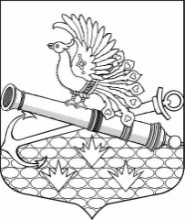 МУНИЦИПАЛЬНЫЙ СОВЕТ МУНИЦИПАЛЬНОГО ОБРАЗОВАНИЯМУНИЦИПАЛЬНЫЙ ОКРУГ ОБУХОВСКИЙ         ШЕСТОЙ СОЗЫВ192012, Санкт-Петербург, 2-й Рабфаковский пер., д. 2, тел. (факс) 368-49-45E-mail: info@moobuhovskiy.ruhttp://мообуховский.рф/РЕШЕНИЕ № 15-2023/6 от 12 апреля 2023 г.	                                                               Принято муниципальным советомО внесении изменений в решение МС МО МО Обуховский от 20.03.2019 № 682 «Об утверждении Порядка регистрации устава территориального общественного самоуправления во внутригородском муниципальном образовании Санкт-Петербурга муниципальный округ Обуховский»В соответствии с частью 11 статьи 27 Федерального закона от 06.10.2003 № 131-ФЗ 
«Об общих принципах организации местного самоуправления в Российской Федерации», Законом Санкт-Петербурга от 23.09.2009 № 420-79 «Об организации местного самоуправления в Санкт-Петербурге», статьей 10 Устава внутригородского муниципального образования города федерального значения Санкт-Петербурга муниципальный округ Обуховский, муниципальный совет РЕШИЛ:1. Внести следующие изменения в решение МС МО МО Обуховский от 20.03.2019 
№ 682 «Об утверждении Порядка регистрации устава территориального общественного самоуправления во внутригородском муниципальном образовании Санкт-Петербурга муниципальный округ Обуховский» (далее - решение):1.1. название решения изложить в следующей редакции: «Об утверждении Порядка регистрации устава территориального общественного самоуправления во внутригородском муниципальном образовании города федерального значения Санкт-Петербурга муниципальный округ Обуховский»;1.2. преамбулу решения изложить в следующей редакции: «В соответствии с частью 11 статьи 27 Федерального закона от 06.10.2003 № 131-ФЗ «Об общих принципах организации местного самоуправления в Российской Федерации», Законом Санкт-Петербурга от 23.09.2009 № 420-79 «Об организации местного самоуправления в Санкт-Петербурге», статьей 10 Устава внутригородского муниципального образования города федерального значения Санкт-Петербурга муниципальный округ Обуховский, муниципальный совет РЕШИЛ»;1.3. в пункте 1 решения слова «муниципальном образовании Санкт-Петербурга» заменить словами «муниципальном образовании города федерального значения 
Санкт-Петербурга»;1.4. обозначение приложения к решению изложить в следующей редакции: «Приложение к  Решению МС МО МО Обуховский от 20.03.2019 № 682»;1.5. название приложения к решению изложить в следующей редакции «Порядок регистрации устава территориального общественного самоуправления во внутригородском муниципальном образовании города федерального значения Санкт-Петербурга муниципальный округ Обуховский» (далее - Порядок);1.6. пункт 1.1 раздела 1 Порядка изложить в следующей редакции: « Настоящий Порядок  разработан в соответствии со статьей 27 Федерального закона от 06.10.2003 № 131-ФЗ  «Об общих принципах организации местного самоуправления в Российской Федерации», Законом Санкт-Петербурга от 23.09.2009 № 420-79 «Об организации местного самоуправления в Санкт-Петербурге», статьей 10 Устава внутригородского муниципального образования города федерального значения Санкт-Петербурга муниципальный округ Обуховский и определяет процедуру регистрации устава территориального общественного самоуправления во внутригородском муниципальном образовании города федерального значения Санкт-Петербурга муниципальный округ Обуховский, внесения в него изменений,  ведения реестра уставов территориального общественного самоуправления»;1.7. в пункте 1.4.1 раздела 1 Порядка слова «муниципального образования 
Санкт-Петербурга» заменить словами «муниципального образования города федерального значения Санкт-Петербурга»;1.8. в пункте 3.2 раздела 3 Порядка слова «муниципального образования 
Санкт-Петербурга» заменить словами «муниципального образования города федерального значения Санкт-Петербурга»;1.9. в первом абзаце пункта 3.7 раздела 3 Порядка слова «муниципального образования Санкт-Петербурга» заменить словами «муниципального образования города федерального значения Санкт-Петербурга»;1.10. обозначение приложения № 1 к Порядку изложить в следующей редакции: «Приложение № 1 к Порядку регистрации устава территориального общественного самоуправления во внутригородском муниципальном образовании города федерального значения Санкт-Петербурга муниципальный округ Обуховский»;1.11. обозначение приложения № 2 к Порядку изложить в следующей редакции: «Приложение № 2 к Порядку регистрации устава территориального общественного самоуправления во внутригородском муниципальном образовании города федерального значения Санкт-Петербурга муниципальный округ Обуховский»;1.12. обозначение приложения № 3 к Порядку изложить в следующей редакции: «Приложение № 3 к Порядку регистрации устава территориального общественного самоуправления во внутригородском муниципальном образовании города федерального значения Санкт-Петербурга муниципальный округ Обуховский».2. Контроль за исполнением настоящего решения возложить на главу  муниципального образования, исполняющего полномочия председателя муниципального совета Бакулина В.Ю.3. Настоящее решение вступает в силу с момента опубликования (обнародования).Глава муниципального образования, исполняющий полномочия председателя муниципального совета                                                                                                В.Ю.Бакулин